KLIMAFORANDRINGER I	AUSTRALIEN–	DERES	PÅVIRKNING OG	FØLGERNE	HERAFLÆRERVEJLEDNINGFAG: Samfundsfag og engelskOMFANG: 10 moduler à 90 min.FORMÅLNår medierne til tider er fyldt med katastrofeberetninger fra udsatte områder rundt omkring på kloden, skabes der ofte en følelse i det enkelte individ af, at man gerne vil gøre noget. Denne følelse kan være svær at omsætte til handling, men et første skridt på vejen er at kende noget til de bagvedliggende årsager til nogle af de udfordringer, som skaber disse katastrofeoverskrifter i medierne.Dette forløb handler om klimaforandringers påvirkning af Australien – tørke, skovbrande og følgerne heraf. Det handler også om, hvordan Australien kan imødekomme udfordringerne og tage skridt i retning af at ændre den fatale udvikling. Forløbet tager udgangspunkt i verdensmål 11 om bæredygtige byer og lokalsamfund samt verdensmål 15 om livet på land, og der vil være et innovativt produktkrav, som skal få eleverne til at tænke handlingsorienteret – også når det er problematikker, som findes på den anden side af kloden.RELATION TIL FN’S VERDENSMÅL FOR BÆREDYGTIG UDVIKLINGVerdensmål 11: Bæredygtige byer og lokalsamfund Verdensmål 15: Livet på landFAGLIGE MÅL I ENGELSK (A EL. B)Orientere sig i et større engelsksproget stof, herunder udøve kildekritik og dokumentere brugen af forskellige informationskilderForstå forholdsvis komplekse mundtlige engelske tekster og samtaler af en vis længde om almene og faglige emner fra forskellige regioner og i forskellige stillejerBehandle komplekse problemstillinger i samspil med andre fagKERNESTOF I ENGELSK (A EL. B)Væsentlige historiske, kulturelle og samfundsmæssige forhold i AustralienFaglig læsning af engelske tekster i samspil med andre fagTekstanalytiske begreber og metoder til analyse af fiktive og ikke-fiktive teksterSproglærings- og kommunikationsstrategierFAGLIGE MÅL I SAMFUNDSFAG (A)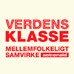 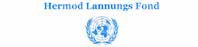 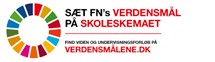 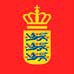 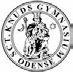 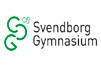 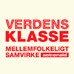 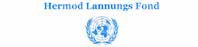 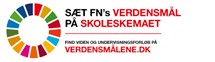 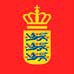 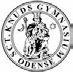 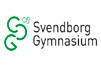 Anvende og kombinere viden og kundskaber fra fagets discipliner til at undersøge aktuelle  samfundsmæssige problemstillinger i andre lande og diskutere foreliggende og egne løsninger herpåAnvende viden, begreber og faglige sammenhænge fra kernestoffet og forskellige teorier fra fagets discipliner til at forklare og diskutere samfundsmæssige problemstillinger og udviklingstendenserPåvise faglige sammenhænge og udviklingstendenser ved hjælp af foreliggende beregninger, tabeller, diagrammer og modeller med brug af digitale hjælpemidlerAnalysere og formidle – skriftligt og mundtligt – empiriske og teoretiske sammenhænge på en struktureret og nuanceret måde på fagets taksonomiske niveauer med anvendelse af fagets terminologiKERNESTOF I SAMFUNDSFAG (A)Sociologi:Social differentiering og kulturelle mønstre i forskellige landeSamfundsforandringer og forholdet mellem struktur og aktørInternational politik:GlobaliseringØkonomi:Bæredygtig udvikling, målkonflikter og styringsmekanismerUdarbejdet af VerdensKlasse, Gitte Nørby Nowack, Sct. Knuds Gymnasium Gymnasium og Jannie Lene Wilsted, Svendborg Gymnasium med støtte fra Hermod Lannungs Fond og Udenrigsministeriets OplysningspuljeFORLØBLÆRINTRODUKTIONAustralien er et forskelligartet kontinent – både hvad gælder natur og kultur. Eleverne skal i dette forløb kort undersøge, hvordan Australien er opbygget, og hvilke dilemmaer landet bliver konfronteret med i forbindelse med klimaforandringer, samt hvordan stat, marked og civilsamfund forsøger at tackle udviklingen. Dette gøres ved at læse forskellige tekster, se film og kigge på statistik om befolkning og forandringer. Derudover skal eleverne udarbejde en strategi, som supplerer nogle af de tiltag, som de har lært om.ENGELSK OG SAMFUNDSFAGLIGT FORLØBI dette forløb kører engelsk og samfundsfag parløb. Det er op til de involverede lærere at beslutte, om undervisningen skal foregå på engelsk eller dansk – eller en kombination.DEN OVERORDNEDE PROBLEMFORMULERING FOR DETTE FORLØB LYDER SOM FØLGENDE”Hvordan kan vi støtte livet på land og skabe bæredygtige byer og lokalsamfund i Australien?”PRODUKTKRAVDer skal udarbejdes et løsningsforslag inkl. strategi til aktiv indsats for at sikre livet til lands i et udvalgt område i Australien. Der kan med fordel tages udgangspunkt i en allerede eksisterende organisation, for hvilken der laves et tiltag. Eleverne kan evt. tage kontakt til organisationen.Fremlæggelse (dansk/engelsk) + skriftligt produkt på engelsk (3 elevtimer).GØRForløbet strækker sig over 10 moduler. De første moduler foregår i fællesskab med afsæt i tekster, film og tal. De sidste moduler foregår i grupper, hvor hver gruppe har deres eget fokus baseret på den opnåede viden.For løbet er tænkt kørt over 2-3 uger. Hvis det planlægges anderledes, bør man indtænke dette på forhånd bl.a. i forhold til lektiebyrden på den enkelte dag, den tid som en innovative proces kræver, samt produktkravet.MODULPLAN MED LÆRINGSKOMMENTARERDELDer skal udarbejdes et løsningsforslag indeholdende en strategi til at gøre en aktiv indsats for at sikre livet til lands i et udvalgt område i Australien.Der kan med fordel tages udgangspunkt i en allerede eksisterende organisation, for hvilken der laves et tiltag. Eleverne kan evt. tage kontakt til organisationen.I det sidste modul i forløbet præsenteres forslaget for resten af klassen. I præsentationen skal der være overvejelser om forslagets realiserbarhed. Denne fremlæggelse bør foregå på engelsk.MATERIALER:Tekst 1: Australien, FN-forbundet: https://www.globalis.dk/Lande/australienTekst 2: Parliament and Government, Parliament of Australia - an overview: www.aph.gov.au/About_Parliament/Work_of_the_Parliament/Forming_and_Governing_a_Nation/parlTekst 3: Can Australia Survive Climate Change? Can Democracy? EurasiaBlog, April 4 2020: https://blog.ecosia.org/can-australia-survive-climate-change-can-democracy/Tekst 4: How Is Climate Change Affecting Australia? Climate Reality Project, January 12, 2019: https://climaterealityproject.org/blog/how-climate-change-affecting-australiaTekst 5: Climate Change in Australia: A Continent on the Brink, Climate Home News, May 18, 2018: www.climatechangenews.com/2018/05/18/climate-change-australia-continent-brink/Tekst 6: Australia revamps climate fund to encourage Big Oil investment, World Oil, May 19, 2020: www.worldoil.com/news/2020/5/19/australia-revamps-climate-fund-to-encourage-big-oil-investmentTekst 7: Embedsmænd frabedt at koble bushbrande med klimaforandringer, Politiken 13. nov. 2019: https://politiken.dk/klima/art7490935/Embedsm%C3%A6nd-frabedt-at-koble-bushbrande-med-klimaforandringerTekst 8: Australia and Climate Change, Lowy Institute (statistics): www.lowyinstitute.org/issues/australia-climate-changeTekst 9: Linking climate change to Australia’s bushfires is insulting, Sky News Australia, Dec. 8, 2019: www.youtube.com/watch?v=GJEavnE15lITekst 10: Australian fires: We are in the frontlines of climate change, BBC Newsnight, January 22: 2020, www.youtube.com/watch?v=8lDwd5XM1HQTekst 11: Climate Action Network: www.cana.net.au/#aboutTekst 12: Verdensmål 11: Bæredygtige byer og lokalsamfund: www.verdensmaalene.dk/maal/11Tekst 13: Verdensmål 15: Livet på land: www.verdensmaalene.dk/maal/15Tekst 14: UNDP, Bliver verdens bedre?, s. 65-69: www.verdensmaalene.dk/bog-bliver-verden-bedreMODULINDHOLDFAG1.Introduktion af emnet – herunder verdensmålene og de to verdensmålsfilm samt siderne i ”Bliver verden bedre?”Materiale (se nedenfor):Verdensmål 11: Bæredygtige byer og lokalsamfund: https://www.verdensmaalene.dk/maal/11Verdensmål 15: Livet på land: https://www.verdensmaalene.dk/maal/15Samt side 65-69 i ”Bliver verdens bedre?”, som læses hjemmefra og drøftes på klassen: https://www.verdensmaalene.dk/bog-bliver-verden-bedreBegge fag2.Introduktion til AustralienLad eleverne læse Globalis-udgaven om Australien. Den vil give overordnet viden om væsentlige aspekter af Australiens opbygningLad eleverne udforme tilfældige spørgsmål om den læste tekst og lad spørgsmålene cirkulere evt. som små sedlerEleverne læser info-arket om det australske parlament (overview) og fremlægger i grupper. Det kan evt. afsluttes med en quizMateriale:Tekst 1: Globalis: Australien, tekst 4: How Is Climate Change Affecting Australia?og tekst 5: Climate Change in Australia: A Continent on the Brink er lektier.Tekst 2: Parliament and Government, Parliament of Australia - an overview læses i fællesskab på klassen.Desuden dokumentar, artikel og tal om klimapåvirkninger i Australien.Samfundsfag3.Holdninger til klimaforandringer i AustralienDer har som i andre lande været politisk uenighed om, hvordan klimaudfordringer skal tackles. Derudover er befolkningens også delte i synet på håndteringen. I dette modul undersøges det, hvilke synspunkter der hersker iblandt politikerne - se de to Youtube- klip med forskellige synspunkter. Foretag en argumentationsanalyse. Tekst 9 og 10 (videoer).Materiale:Læs tekst 3: Can Australia Survive Climate Change? Can Democracy?og se Tekst 9: Linking climate change to Australia’s bushfires is insulting og 10:Australian fires: We are in the frontlines of climate change (videoer)Engelsk4.Holdninger til klimaforandringer og håndteringen heraf.Lad eleverne læse tekst 8: Australia and Climate Change hjemmefraSamfundsfag5.Forskellige organisationers indsatserBesøg Climate Action Network’s hjemmeside. Lad eleverne udvælge 2-3 organisationer (Klik under Our members på CAN-hjemmesiden) og lad dem præsentere de udvalgte organisationer for hinanden.Materiale:Tekst 11: Climate Action Network. Det er en hjemmeside med links til mange forskellige organisationer.Engelsk6.Introduktion til innovation samt brainstorm til produktetBegge fag7.Gruppearbejde og informationssøgningBegge fag8.Gruppearbejde samt metodeintroduktion + hvilke metoder skal anvendesBegge fag9.Udarbejdelse af produktetBegge fag10.PræsentationBegge fag